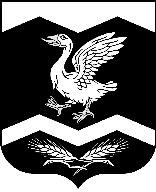 КУРГАНСКАЯ ОБЛАСТЬ ШАДРИНСКИЙ РАЙОН АДМИНИСТРАЦИЯ ГАНИНСКОГО СЕЛЬСОВЕТА ПОСТАНОВЛЕНИЕ от 31 марта 2020г.                                                                                                                № 05                                                                                                             с. Агапино Об утверждении Порядка применения к муниципальным служащим, замещающим должности муниципальной службы в Администрации Ганинского сельсовета, взысканий за несоблюдение ограничений и запретов, требований о предотвращении или об урегулировании конфликта интересов и неисполнение обязанностей, установленных законодательством в целях противодействия коррупцииВ соответствии с Федеральным законом от 2 марта 2007 года № 25-ФЗ «О муниципальной службе в Российской Федерации», Федеральным законом от 25 декабря 2008 года № 273-ФЗ «О противодействии коррупции», Законом Курганской области от 30 мая 2007 года № 251 «О регулировании отдельных положений муниципальной службы в Курганской области» Администрация Ганинского сельсовета –ПОСТАНОВЛЯЕТ:1. Утвердить Порядок применения к муниципальным служащим, замещающим должности муниципальной службы в Администрации Ганинского сельсовета, взысканий за несоблюдение ограничений и запретов, требований о предотвращении или об урегулировании конфликта интересов и неисполнение обязанностей, установленных законодательством в целях противодействия коррупции. 2. Настоящее постановление обнародовать на стенде информации в здании Администрации Ганинского сельсовета и разместить на официальном сайте муниципального образования Ганинского сельсовета в сети «Интернет». 3. Контроль за исполнением настоящего постановления возложить на главного специалиста по общим вопросам Администрации Ганинского сельсовета.Глава Ганинского сельсовета                                                                              Ш.Ш. АбсалямовПриложение к постановлению Администрации Ганинского сельсовета от 31 марта 2020 года № 05 «Об утверждении Порядка применения к муниципальным служащим, замещающим должности муниципальной службы в Администрации Ганинского сельсовета, взысканий за несоблюдение ограничений и запретов, требований о предотвращении или об урегулировании конфликта интересов и неисполнение обязанностей, установленных законодательством в целях противодействия коррупции»ПОРЯДОК
применения к муниципальным служащим, замещающим должности муниципальной службы в Администрации Ганинского сельсовета, взысканий за несоблюдение ограничений и запретов, требований о предотвращении или об урегулировании конфликта интересов и неисполнение обязанностей, установленных законодательством в целях противодействия коррупции.1. Настоящим Порядком устанавливается порядок применения к
муниципальным служащим, замещающим должности муниципальной службы в
Администрации Ганинского сельсовета (далее – муниципальные служащие), взысканий за несоблюдение ограничений и запретов, требований о предотвращении или об урегулировании конфликта интересов и неисполнение обязанностей, установленных законодательством в целях противодействия коррупции.2. За несоблюдение ограничений и запретов, требований о предотвращении или об урегулировании конфликта интересов и неисполнение обязанностей, установленных в целях противодействия коррупции Федеральным законом от 2 марта 2007 года № 25-ФЗ «О муниципальной службе в Российской Федерации», Федеральным законом от 25 декабря 2008 года № 273-ФЗ «О противодействии коррупции» и другими федеральными законами, к муниципальному служащему применяются следующие взыскания:1)замечание;2)выговор;3)увольнение с муниципальной службы по соответствующим основаниям. 	3. Муниципальный служащий подлежит увольнению с муниципальной службы в связи с утратой доверия в случае: 	1) непринятия муниципальным служащим мер по предотвращению или урегулированию конфликта интересов, стороной которого он является; 	2) непринятия муниципальным служащим, являющимся представителем нанимателя, которому стало известно о возникновении у подчиненного ему муниципального служащего личной заинтересованности, которая приводит или может привести к конфликту интересов, мер по предотвращению или урегулированию такого конфликта; 	3) непредставления муниципальным служащим сведений о своих доходах, расходах, об имуществе и обязательствах имущественного характера, а также о доходах, расходах, об имуществе и обязательствах имущественного характера своих супруги (супруга) и несовершеннолетних детей в случае, если представление таких сведений обязательно, либо представления заведомо недостоверных или неполных сведений. 	4. Взыскания, предусмотренные пунктом 2 настоящего Порядка, применяются представителем нанимателя (работодателем) на основании: 	1) доклада о результатах проверки, проведенной подразделением кадровой службы соответствующего муниципального органа по профилактике коррупционных и иных правонарушений; 	2) рекомендации Комиссии по соблюдению требований к служебному поведению муниципальных служащих и урегулированию конфликта интересов в Администрации Ганинского сельсовета (далее - Комиссия) в случае, если доклад о результатах проверки направлялся в Комиссию; 	3) доклада подразделения кадровой службы соответствующего муниципального органа по профилактике коррупционных и иных правонарушений о совершении коррупционного правонарушения, в котором излагаются фактические обстоятельства его совершения, и письменного объяснения муниципального служащего только с его согласия и при условии признания им факта совершения коррупционного правонарушения (за исключением применения взыскания в виде увольнения в связи с утратой доверия); 	4) объяснений муниципального служащего; 	5) иных материалов. 	5. В случае неполучения объяснения от муниципального служащего по истечении двух рабочих дней со дня предъявления ему требования о представлении объяснения представителем нанимателя (работодателя) составляется соответствующий акт. Отказ муниципального служащего от дачи объяснений в письменной форме не является препятствием для применения взыскания.6. При применении взыскания учитываются характер совершенного муниципальным служащим коррупционного правонарушения, его тяжесть, обстоятельства, при которых оно совершено, соблюдение муниципальным служащим других ограничений и запретов, требований о предотвращении или об урегулировании конфликта интересов и исполнение им обязанностей, установленных в целях противодействия коррупции, а также предшествующие результаты исполнения муниципальным служащим своих должностных обязанностей. 	7. Взыскание применяется не позднее шести месяцев со дня поступления в Администрацию Шадринского района информации о совершении муниципальным служащим коррупционного правонарушения, не считая периода временной нетрудоспособности муниципального служащего, пребывания его в отпуске, других случаев его отсутствия на службе по уважительным причинам, а также времени проведения проверки и рассмотрения ее материалов Комиссией. При этом взыскание должно быть применено не позднее трех лет со дня совершения коррупционного правонарушения. 	8. Копия акта о применении к муниципальному служащему взыскания с указанием коррупционного правонарушения и нормативных правовых актов, положения которых им нарушены, или об отказе в применении к муниципальному служащему такого взыскания с указанием мотивов вручается муниципальному служащему под расписку в течение пяти дней со дня издания соответствующего акта. 	Если муниципальный служащий отказывается ознакомиться с актом, указанным в абзаце первом настоящего пункта, под расписку, то составляется соответствующий акт. 	9. Сведения о применении к муниципальному служащему взыскания в виде увольнения в связи с утратой доверия включаются Администрацией Ганинского сельсовета в реестр лиц, уволенных в связи с утратой доверия, предусмотренный статьей 15 Федерального закона от 25 декабря 2008 года № 273-ФЗ «О противодействии коррупции». 	10. Муниципальный служащий вправе обжаловать взыскание в порядке, установленном законодательством.Главный специалист по общим вопросамАдминистрации Ганинского сельсовета                                                        Т.А. Поротикова